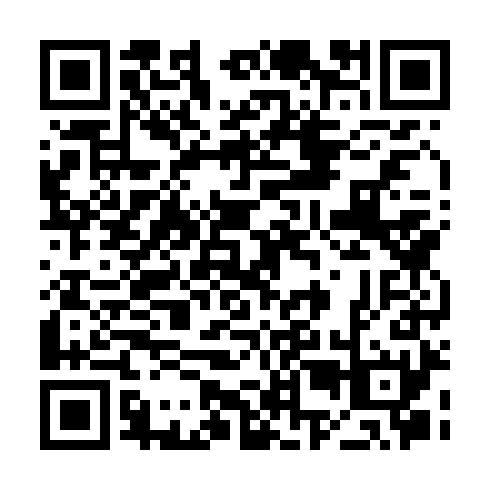 Ramadan times for Mannersdorf am Leithagebirge, AustriaMon 11 Mar 2024 - Wed 10 Apr 2024High Latitude Method: Angle Based RulePrayer Calculation Method: Muslim World LeagueAsar Calculation Method: ShafiPrayer times provided by https://www.salahtimes.comDateDayFajrSuhurSunriseDhuhrAsrIftarMaghribIsha11Mon4:314:316:1412:033:145:545:547:3112Tue4:294:296:1212:033:155:555:557:3313Wed4:274:276:1012:033:165:575:577:3414Thu4:244:246:0812:033:175:585:587:3615Fri4:224:226:0612:023:186:006:007:3716Sat4:204:206:0412:023:196:016:017:3917Sun4:184:186:0212:023:206:026:027:4118Mon4:164:166:0012:023:216:046:047:4219Tue4:134:135:5812:013:216:056:057:4420Wed4:114:115:5612:013:226:076:077:4621Thu4:094:095:5412:013:236:086:087:4722Fri4:064:065:5212:003:246:106:107:4923Sat4:044:045:5012:003:256:116:117:5124Sun4:024:025:4812:003:266:136:137:5225Mon3:593:595:4611:593:266:146:147:5426Tue3:573:575:4411:593:276:166:167:5627Wed3:553:555:4211:593:286:176:177:5728Thu3:523:525:3911:593:296:186:187:5929Fri3:503:505:3711:583:296:206:208:0130Sat3:483:485:3511:583:306:216:218:0331Sun4:454:456:3312:584:317:237:239:051Mon4:434:436:3112:574:327:247:249:062Tue4:404:406:2912:574:327:267:269:083Wed4:384:386:2712:574:337:277:279:104Thu4:354:356:2512:564:347:297:299:125Fri4:334:336:2312:564:347:307:309:146Sat4:304:306:2112:564:357:317:319:167Sun4:284:286:1912:564:367:337:339:178Mon4:254:256:1712:554:367:347:349:199Tue4:234:236:1512:554:377:367:369:2110Wed4:204:206:1312:554:387:377:379:23